Тема урока: «Машиностроение мира» 10 классЦель: Создание условий для формирования представлений  о развитии машиностроения мира, главных центрах машиностроения.Задачи:Образовательная определить значение и состав машиностроительного комплекса мира.Воспитательная расширять представление у учащихся о роли машиностроения в развитии экономики мира.Развивающая развивать умение у учащихся анализировать и оценивать результаты своей собственной деятельности, умение работать с различными источниками знаний. Умение анализировать и сопоставлять карты разного содержания; работать с таблицами, схемами.Оборудование: учебник Максаковский В.П. стр.134–137, атлас, Справочное пособие Социально – экономическая география мира. Схемы, таблицы. Карта машиностроение и металлообработка.1. Организационный этап (1 минута).2.Проверка Д/з (до12 мин)Ответить на вопросы1. Как объяснить, что Япония, занимая в ведущей семёрке стран второе место по производству промышленной продукции, по потреблению первичных энергетических ресурсов на душу населения занимает четвёртое место? (Япония с успехом внедряет энергосберегающие технологии, в производство, что вызвано необходимостью. Не имея  собственного топлива, она вынуждена закупать его.)2. Почему Индия и Китай, входящие в десятку стран, по объёму промышленного производства относится к группе стан с низким потреблением энергетических ресурсов? (Эти станы с высокой численностью населения, и на 1 человека получается низкий показатель потребления энергоресурсов).3. Доля, какого типа топлива дошла в 20,начале 21 века до 80%. Каковы причины такой высокой его добычи и потребления? Каковы перспективы дальнейшего его использования? (Нефть)4. Назовите страну, которая занимает10 место по производству электроэнергии, доля ГЭС – 93%. (Бразилия)5. Назовите страну, которая занимает 7 место по производству электроэнергии, доля АЭС – 77%. (Франция)6. Назовите страну, которая занимает 4 место по производству электроэнергии, доля ТЭС составляет 72%. (Россия).7.  Назовите  организации связанные с электроэнергетикой? (Евроатом – Европейское сообщество по Атомной энергии – цель объединение ресурсов ядерного сырья и атомной энергетики – 12 стран - Брюссель. МАГАТЭ – международное агентство по Атомной энергии – цель развитие международного сотрудничества в области мирного использования атомной энергии – 130 государств - Вена).8. ОПЕК – страны экспортёры нефти – образована в 1960г.9. На доске записать 3 лидеров:  по добыче нефти  (Саудовская Аравия, Россия, США), угля (Китай, США, Индия) и газа (Россия США, Канада)3. Изучение нового материала. Учитель: Сейчас я попрошу вас выслушать цитату:Эта отрасль возникла 200 лет назад во время промышленной революции в Англии и сегодня подразделяется на разные отрасли, выпускающие производственное оборудование, приборостроение, производство вооружений и военной техники.А как вы думайте, о чем сегодня будет наш главный разговор на уроке? Что нового мы должны узнать? (Машиностроение мира). Запись тему в тетрадь. Слайд №1, Цель слайд №2Что такое машиностроение? Слайд №3План урока Слайд №4Вы считаете, что к машиностроению относятся разные направления, давайте уточним какие отрасли, представлены в мире. Предлагаю открыть атласы на странице 19.По цветовой гамме в легенде карты, чем обозначается: машиностроение (красный цвет); страны по уровню машиностроения (оттенки зеленого цвета).По какому принципу можно распределять в группы, какие отрасли старые, а какие новые и новейшие? Самая распространенная ошибка, что люди представляют машины только как производство машин. Слайд №5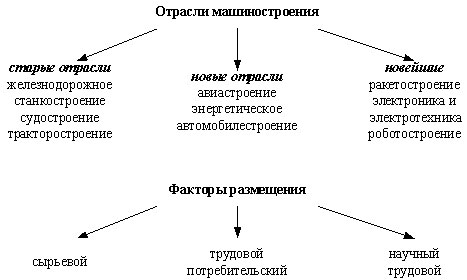 Самостоятельное применение знаний:Задание по группам:Работая с картами атласа, определить лидеров в разных отраслях машиностроения. Ответ оформите в виде таблицы. Колонку особые примечания, заполнить, опираясь на текст учебника и собственные знания. После задания сделайте вывод, анализ зафиксируйте в виде схемы.  Вместо физпаузы.  (Составление схемы с перемещением по классу)Уровень машиностроенияСтраны с высоким уровнем машиностроения (США, Франция, Япония, ФРГ)Страны со средним уровнем машиностроения  (ЮАР, Китай, Испания, Португалия, Финляндия, Бразилия, Индия)Страны с низким уровнем машиностроения  (Чили, Перу, Турция)Страны, где машиностроение отсутствует или представлено мелкими предприятиями (Непал, Бангладеш, Мали, Судан)Представьте себе, что вы собственник любого предприятия отрасли. Что вы будете учитывать, чтобы построить завод и не прогореть?Откройте атлас стр.41, 42 и стр.156 учебника, рассмотрите рисунок 38. Глубоководный путь по реке Святого Лаврентия.Где располагаются центры машиностроения (район Великих озер) г. Детройт. Почему именно здесь? Какие факторы сыграли роль? (Водная артерия; транспортная артерия; наличие железной руды; наличие каменного угля)Если есть металл, значит можно делать машины. А если не с/х район можно делать тракторы?Сегодня трудовой фактор влияет на размещение заводов Мерседес-Бенц,  все грязные отрасли вынесены за пределы развитых государств,  концерну выгодно не возить машины по миру, а строить филиалы по разным материкам, так как – дешевая рабочая сила, выгоднее размещать в теплых странах, так как в холодных надо платить и за тепло, поэтому в последнее время произошли изменения в территориальной структуре машиностроения. Подтвердим этот факт текстом учебника стр. 135, 3 абзац 1 столбика:Существенные изменения происходят и в территориальной структуре мирового машиностроения. До недавнего времени более 9/10 продукции этой отрасли давали страны Севера. США, ФРГ и Япония. Затем стала возрастать доля Юга - новые индустриальные страны: Китай, Индия, Бразилия, Мексика Аргентина. Ныне она достигла уже 1/4.Сегодня в мире существуют 5 главных региона машиностроения. (По учебнику найти, выписать и прокаментировать) Слайд № 6Закрепление. Заполнить таблицу «Специализация ведущих держав мира», отметить крестиком страны, в которых развита данная отрасль машиностроения.Домашнее задание. Повторить пройденный материал стр. 134-135, записи в тетрадяхПодготовить сообщение по любой компании отрасли машиностроения.Итог урока: рефлексия.  Предлагается устно ответить на вопросы.- Над какой темой мы работали?- Какие новые знания открыли?- Что нового узнали?- Где могут пригодиться новые знания?- Какие задания наиболее интересные?- Что показалось легким и простым, а что вызвало у вас затруднение?Отрасли машиностроенияСтраны – лидеры
в производствеФакторы размещенияОсобые примечанияСтанкостроениеВоенно-промышленная электротехникаБытовая электроникаСудостроениеАвиастроениеЖелезнодорожное машиностроениеАвтомобилестроениеСтраныЭлектротехника и электроникаАвтомобиле-строениеЖ\Д машиностроениесудостроениеАвиастроениеСтанкостроениеС\Х машиностроениеСШАЯпонияКитайФРГВеликобританияИталияИндияФранцияБразилияЮ. Корея